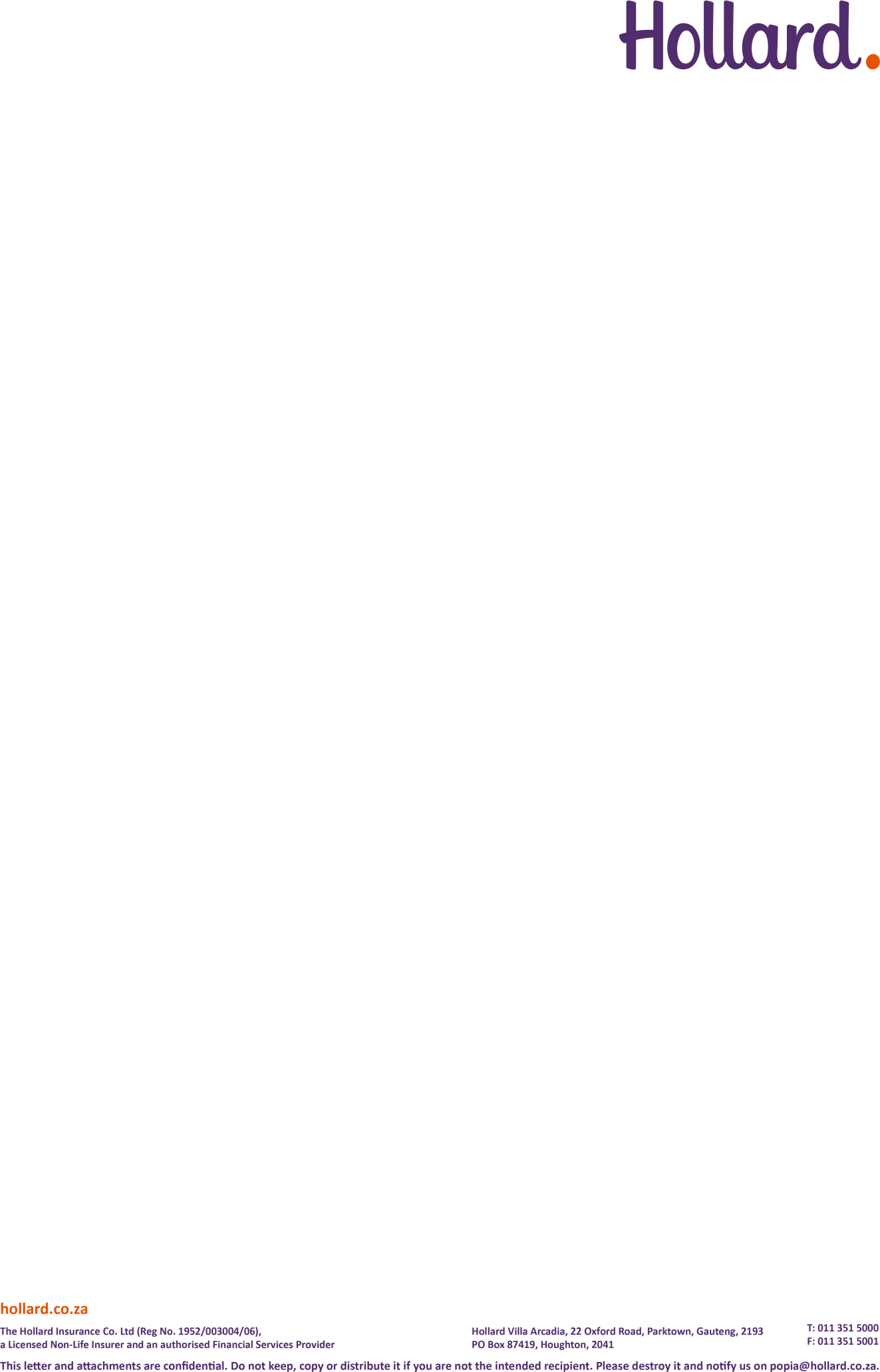 [Customer Name] [Address][Date]Dear [Customer Name]Transfer of short-term insurance policy from The Hollard Insurance Company Limited to the Dotsure LimitedWe have important news to share with you relating to your current insurance policy.The Hollard Insurance Company Limited, ("Hollard") is strategically working with Dotsure Limited ("Dotsure") in direct personal lines, Pet Insurance as well as select  intermediated motor and home markets in a move aimed at creating a more customer-focused and sustainable offering. This will see select Hollard business move to the Dotsure license of which your policy forms part. Hollard will be increasing its existing shareholding in Dotsure.Your non-life policy with policy number	insured by Hollard and intermediated by 	will transfer to Dotsure once approved by the Prudential Authority. Any open claim that is being processed by Hollard will also be transferred to Dotsure for completion.Dotsure is an insurer with an “A National Scale Claims Paying Ability” (rated by the Global Ratings Companyin 2020) which values long-lasting relationships with its clients and partners.All benefits and your premium under this policy remain exactly the same and all terms and conditions are unchanged. Your broker will also remain unchanged and continue to provide the high level of services you have come to expect. The transfer of your policy will happen automatically and you do not have to consent to the transfer. However, if you wish to make any representations regarding the transfer, you can do so as explained in the attached document within the period as explained.If you have any questions or comments, please contact [your broker on	.You are also free to contact us directly at the following email address (email) or telephone number (number).We have also attached more information to this letter. [Please note that a copy of the Frequently Asked Questions document (Annexe 5) will accompany each letter]Please read the attached notification for more details on:The process that must be followed before the transfer can take place;Where to view some of the documents relating to the transfer; andWho to contact if you have questions.We look forward to the continuation of our relationship under the Dotsure banner and assure you of our best intentions at all times.Kind Regards